Publicado en  el 11/02/2015 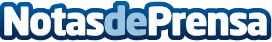 Más de 12,8 millones de españoles están en riesgo de pobreza o exclusiónDatos de contacto:Nota de prensa publicada en: https://www.notasdeprensa.es/mas-de-128-millones-de-espanoles-estan-en_1 Categorias: Nacional Derecho http://www.notasdeprensa.es